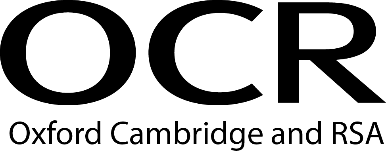 Please complete this form using the centre guidance on the process for summer 2020. You must only make one submission for all candidates expected to be assessed during the period 20 March to 31 July 2020 through this process.You do not need to provide candidate evidence with this form.  You may be asked to provide other documentation and candidate evidence used to support judgments as part of the Quality Assurance of submissions.  You must retain all evidence relating to centre assessment grades for a minimum of six months after the release of results, including candidate enrolment, attendance records and when a candidate intended to complete their study programme.We may return your submission for you to review if you do not provide sufficient detail here to support your proposed centre assessment grades, particularly if they are significantly different from previous years. If you are unable to provide additional evidence or information, your submission may be rejected.You must make a single claim on Interchange for each scheme you have eligible candidates for and enter the Interchange claim number below. This form, signed by your Head of Centre must be submitted to vqprocessing@ocr.org.uk by 17 July 2020.Qualifications and Interchange claim number (leave blank if you do not have any claims for the qualification)Section 1: Candidates and evidenceSection 2: Checks against previous centre activityHead of Centre declarationCentre Assessment Grades: Head of Centre DeclarationOCR Life and Living SkillsCentre nameCentre noQualificationEntry CodeInterchange Claim NumberEntry Level Introductory Award in Life and Living Skills (Entry 1) 10160Entry Level Award in Life and Living Skills (Entry 1) 10161Entry Level Extended Award in Life and Living Skills (Entry 1) 10162Entry Level Certificate in Life and Living Skills (Entry 1) 10163Entry Level Extended Certificate in Life and Living Skills (Entry 1) 10181Entry Level Diploma in Life and Living Skills (Entry 1) 10164Entry Level Introductory Award in Life and Living Skills (Entry 2) 10165Entry Level Award in Life and Living Skills (Entry 2) 10166Entry Level Certificate in Life and Living Skills (Entry 2) 10167Entry Level Extended Certificate in Life and Living Skills (Entry 2) 10182Entry Level Diploma in Life and Living Skills (Entry 2) 10168Entry Level Introductory Award in Life and Living Skills (Entry 3) 10169Entry Level Award in Life and Living Skills (Entry 3) 10170Entry Level Certificate in Life and Living Skills (Entry 3) 10171Entry Level Extended Certificate in Life and Living Skills (Entry 3) 10183Entry Level Diploma in Life and Living Skills (Entry 3) 10172Enter Y/NEnter Y/NEnter Y/NEnter Y/NEnter Y/NAll candidates included in the submission are eligible (see centre guidance).Each candidate centre assessment grade is supported by at least one piece of valid evidence.Your centre has already claimed for some assessments during this academic yearAll centre assessment grades have been subject to internal standardisation, as necessary.Forms of evidenceABCDEPlease enter ‘Y’ for which forms of evidence, as described in the centre guidance, have been used to make decisions for the centre assessment grades for this submission (complete as many boxes as is necessary).Enter Y/NWe have compared the number of candidate assessment grades being submitted with this form and the proportion of assessments that would historically have been claimed. For any deviation in the historical comparison give a justification for the variations being proposed through this submission: For any deviation in the historical comparison give a justification for the variations being proposed through this submission: We are a new centre and have not made any previous candidate claims for this/these qualifications.